ГУ МВД России по Свердловской  областиОТДЕЛ МИНИСТЕРСТВА ВНУТРЕННИХ ДЕЛ РОССИЙСКОЙ ФЕДЕРАЦИИ ПО БОГДАНОВИЧСКОМУ РАЙОНУ(ОМВД России по Богдановичскому району)ул. Мира, 1, Богданович, Свердловская обл., 623530Тел./факс (34376) 5-01-15«___»____________2019 №___________Анализпричин детского дорожно-транспортного травматизма за август 2019 года на территории Богдановичского района.За 8 месяцев 2019 года на территории ГО Богданович зарегистрировано отчетных ДТП с участием детей - 2 (6; -66%).  В 2019 году за 8 месяцев пострадало 2 ребенка (9; - 77%). В 2019 году погибших детей не зарегистрировано (0; 0%). В 2019 году по вине детей зарегистрировано 1 ДТП (1; 0%). Разовые обращения детей за мед.помощью в результате ДТП: зарегистрировано 2 ДТП с участием детей (3; -33%), разово обращались в ЦРБ 2019 г. – 4 (4; 0%) Причины, в которых пострадали дети в отчетных ДТП в 2019г:04.02.2019 в 08 часов 25 минут на 4 км + 013м автодороги Богданович – Ляпустино - Луч, в Богдановичском районе, гражданин 1991 года рождения, управляя автомобилем Ниссан Х-TRAIL, при движении не учел погодный и метеорологические условия, не справился с управлением, допустил занос автомобиля и выезд на полосу встречного движения, где допустил столкновение с автомобилем ЛАДА-217230, под управлением девушки-водителя 1987 года рождения.В результате ДТП пострадал:- пассажир автомобиля ЛАДА-217230, Русакова Анна 2013 года рождения, Д/С №22 село Байны. В результате дорожно-транспортного происшествия получила травмы: скальпированная рана лица, перелом обеих плечевых костей,  госпитализирована в ГБУЗ СО Богдановичская ЦРБ.2. 13.08.2019 года в 15 часов 30 минут 8 км + 78 метров автодороги Богданович – Ляпустино - Луч, Богдановичского района, Литовских Денис Янович, 28.05.1991 года рождения, управляя автомобилем Хендэ Акцент, государственный регистрационный знак Р920АТ96, допустил наезд на велосипедиста, Шарапова Алексея Михайловича, 04.12.2003 года рождения, который осуществлял маневр поворот налево не убедившись в безопасности.   В результате происшествия пострадал велосипедист Шарапов Алексей Михайлович, 04.12.2003 года рождения, адрес проживания Богдановичский район, с. Троицкое, ул. Чкалова, 7, получил телесные повреждения в виде: СГМ, ЗЧМТ, ссадина лба, носа локтя и колена. Рекомендовано амбулаторное лечение.  По месту жительства детей пострадавших в отчетных ДТП, в 2019 году распределились следующим образом:Богдановичский район – 2 ДТП;По возрастным группам ДТП, в которых пострадали несовершеннолетние в 2019 году, распределились следующим образом: 5 лет – 1 ДТП;15 лет – 1 ДТП.По возрастным группам ДТП, в которых несовершеннолетние разово обращались в ЦРБ в 2019 году, распределились следующим образом: 10 лет – пассажир т/с;15 лет – пассажир т/с;9 лет – пассажир т/с;3 года – пассажир т/с.Среди образовательных организаций в 2019г. по ДТП распределились:По категориям участников отчетных ДТП распределились следующим образом:Пешеход – 0 ДТП (0; 0%), в которых 0 (0; 0%) ребенок пострадал;Пассажир – 1 ДТП (1; 0%), в которых 1 (4; -300%) детей пострадал,  погибло 0 (1; -100%). Из них в возрасте до 12 лет ранен 1 ребенок (4; -300%), погибли 0 детей (1; -100,0%). Из-за нарушения водителями правил перевозки детей травмированы - 1 (4; -300%).Велосипедист – 1 ДТП (3; -66%), в которых 0 (0;  0%) детей пострадало. По причине собственной неосторожности детей травмированы 0 ребенок (0; 0%). Зарегистрировано 2 (1; 50%) ДТП в темное время суток.По причине непредоставления преимущества в движении детям-пешеходам, переходившим проезжую часть по пешеходным переходам, в результате 0 ДТП (0; 0%) пострадал 0 ребенок (0; 0%).По вине самих детей зарегистрировано 1 ДТП (1; 0%) в результате которых травмы различной степени тяжести получили 1 ребенок (1; 0%).По причине нарушения ПДД РФ водителями автотранспортных средств за 8 месяцев 2019 года в результате произошло 1 ДТП (6; -83%) 1 - травмирован (разовое обращение за мед.помощью - 4).По месяцам в 2019 году отчетных ДТП с участием детей распределились следующим образом:Февраль  – 1 ДТП (1; 0%);Август – 1 ДТП (0; 100%).По дням недели в 2019 году отчетных ДТП с участием детей распределились следующим образом:Понедельник – 1 ДТП (0; +100%);Вторник – 1 ДТП (1; 0%).По времени суток в 2019 году ДТП с участием детей распределились следующим образом:1 ДТП – с 08:00 до 09:00 (0; +100%);1 ДТП – с 15:00 до 16:00 (1; 0%).Принимая во внимание результаты данного анализа сотрудники Госавтоинспекции Богдановичского района в осенний период года будут  обращать пристальное внимание на профилактику, выявление и пресечение грубых правонарушений в области дорожного движения со стороны водителей автотранспортных средств, связанных с непредоставлением преимущества в движении пешеходам, на предупреждение нарушений скоростного режима, правил перевозки детей-пассажиров и пресечения НПДД самими детьми, как пешеходами, так и велосипедистами.В образовательных организациях и в организациях дополнительного образования в осенний период, необходимо организовать работу педагогического состава в образовательных организациях с проведением профилактических бесед с детьми и родителями, направленных на безопасность детей на улицах и дорогах, исключение фактов появления детей  на проезжих частях дорог, как пешеходов так и велосипедистов. Использование световозвращающих элементов в одежде пешеходов, отвлечения внимания от транспортной среды при использовании наушников, капюшонов, мобильных телефонов; разъяснение требований перехода проезжей части по регулируемым или нерегулируемым пешеходным переходам, только предварительно убедившись в их безопасности, а также уделить особое внимание при перевозке детей в автомобилях с обеспечением их безопасности, с использованием детских удерживающих устройств и систем (ДУУ и ДУС)Регулярно проводить беседы и инструктажи с детьми в образовательных организациях по использованию световозвращающих элементов на одежде с приглашением сотрудников ГИБДД, ПДН.Примечание: в анализ аварийности идут ДТП с детьми до 16 лет.Врио начальника ОГИБДД старший лейтенант  полиции						       А.А. Горшковисп. Инспектор по пропагандест. л-т Шишкин С.Е.Образовательная организацияВсего ДТППо вине ребенкаПо вине водителяМАДОУ №22 с. Байны101Не организован110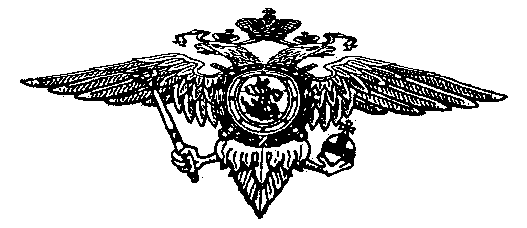 